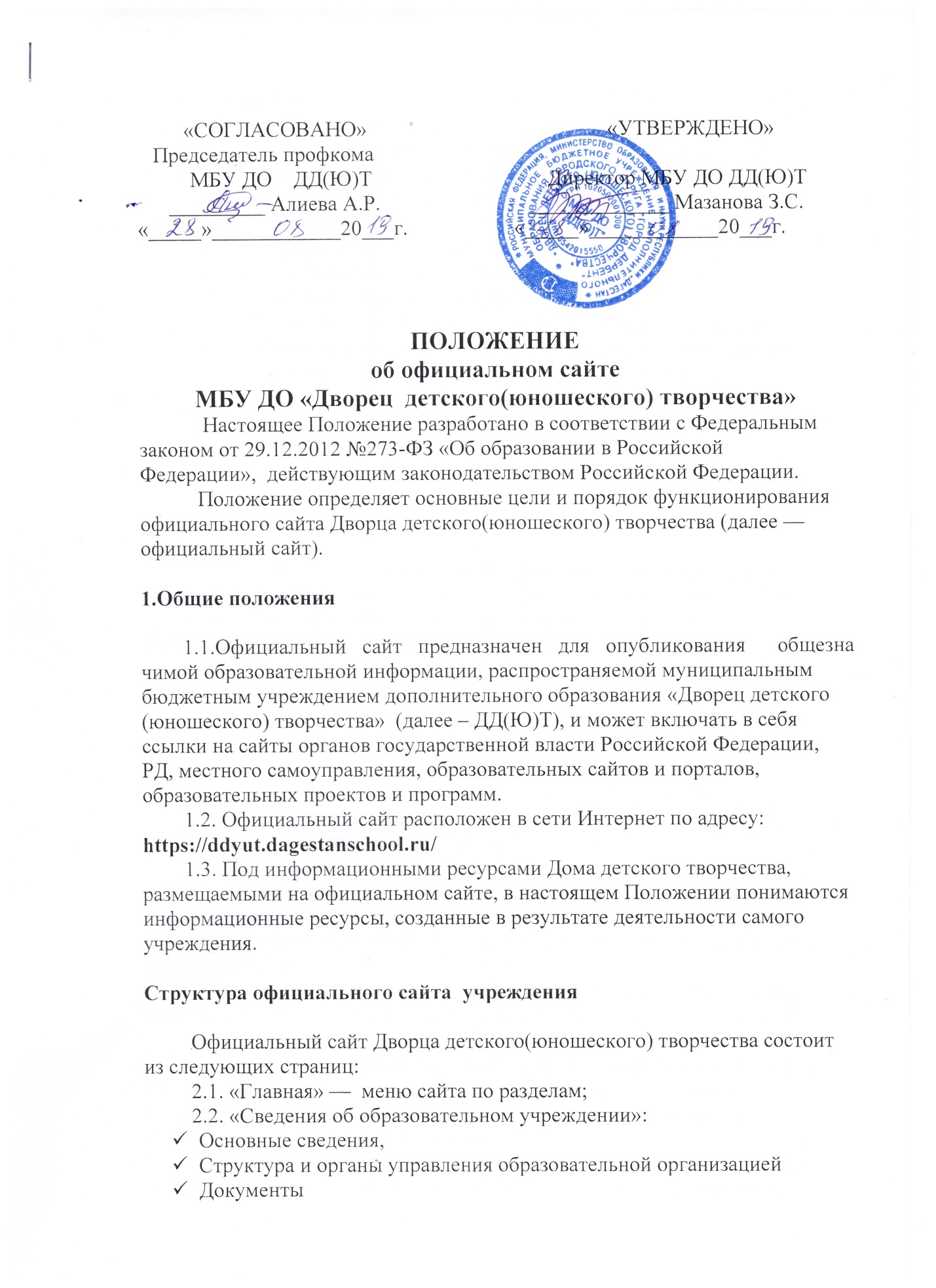           «СОГЛАСОВАНО»                                             «УТВЕРЖДЕНО»   Председатель профкома           МБУ ДО    ДД(Ю)Т                                 Директор МБУ ДО ДД(Ю)Т      _________ Алиева А.Р.                            _____________ Мазанова З.С.                                                                            «_____»____________20___г.                    «_____»____________20___г.                          ПОЛОЖЕНИЕоб официальном сайтеМБУ ДО «Дворец  детского(юношеского) творчества»            Настоящее Положение разработано в соответствии с Федеральным законом от 29.12.2012 №273-ФЗ «Об образовании в Российской Федерации»,  действующим законодательством Российской Федерации.           Положение определяет основные цели и порядок функционирования официального сайта Дворца детского(юношеского) творчества (далее — официальный сайт).1.Общие положения        1.1.Официальный   сайт   предназначен   для   опубликования      общезначимой образовательной информации, распространяемой муниципальным бюджетным учреждением дополнительного образования «Дворец детского (юношеского) творчества»  (далее – ДД(Ю)Т), и может включать в себя ссылки на сайты органов государственной власти Российской Федерации, РД, местного самоуправления, образовательных сайтов и порталов, образовательных проектов и программ.        1.2. Официальный сайт расположен в сети Интернет по адресу:https://ddyut.dagestanschool.ru/        1.3. Под информационными ресурсами Дома детского творчества, размещаемыми на официальном сайте, в настоящем Положении понимаются информационные ресурсы, созданные в результате деятельности самого учреждения.Структура официального сайта  учреждения         Официальный сайт Дворца детского(юношеского) творчества состоит из следующих страниц:         2.1. «Главная» —  меню сайта по разделам;         2.2. «Сведения об образовательном учреждении»: Основные сведения,Структура и органы управления образовательной организациейДокументыОбразованиеОбразовательные стандартыРуководство. Педагогический (научно-педагогический) составМатериально-техническое обеспечение и оснащенность образовательного процессаСтипендии и иные виды материальной поддержкиПлатные образовательные услугиФинансово-хозяйственная деятельностьВакантные места для приема (перевода)         2.3.  «Новости» — информация о мероприятиях, событиях и т.д..         2.4.  «Информация» — информация о противодействии коррупции и террору и о насилии над детьми, планы общегородских мероприятий, дополнительная документация, памятки и т.д.         2.5. «Проекты» — информация о плана массовых мероприятиях проектах МБУ ДО «ДД(Ю)Т».         2.6. «Фотоальбомы» — фотографии мероприятий и жизни Дворца         2.7. «Контакты» – обратная связь          2.8.  «Обращения граждан» -  подача обращений и предложений граждан         2.9  «Дополнительные сведения» -  информация об информационной безопасности и  интеграции с мировым образовательным пространством        2.10. «История ДД(Ю)Т» - информация об возникновении учреждении дополнительного образования.        2.11.«Прием обучающихся в ДД(Ю)Т» - формы подачи заявлений и необходимая документация для зачисления в «ДД(Ю)Т»        2.12. «Достижения» - информация о грамотах, благодарностях и дипломах учреждения         2.13. «Учащимся» - памятки и информация для учащихся        2.14. «Расписание» - график работы детских объединений        2.15. «Детское общественное объединение "Юные помощники главы" – информация о деятельности детского объединения.        2.16. «Положение и протоколы» - информация о положениях, протоколах мероприятий, конкурсов, выставок и т.д.   2.17. Информация об учредителе, о месте нахождения учреждения образования, режиме, графике работы, контактных телефонах и об адресах электронной почты.  2.18. Общая структура сайта, структура его разделов может изменяться по мере накопления материала, а также в результате его совершенствования.3. Требования к информационному наполнению официального сайта Дома детского творчества и порядок обновления материалов3.1. Материалы официального сайта ДД(Ю)Т  должны содержать дату публикации и изменения информации.3.2. Назначенный ответственным за ведение сайта ДД(Ю)Т  обеспечивает техническое сопровождение обновления и пополнения информации на официальном  сайте. 3.3. Технологическую поддержку функционирования официального сайта организует «Ресурсно-методический центр» за счет средств местного бюджета.3.4. Информация, размещаемая на официальном пространстве ДД(Ю)Т,  не должна:— нарушать авторское право;— содержать ненормативную лексику;— нарушать честь, достоинство и деловую репутацию физических и юридических лиц;— нарушать нормы действующего законодательства и нормы морали;— содержать государственную и коммерческую тайну.4. Ответственность за достоверность информации и своевременность размещения на официальном сайте ДД(Ю)Т4.1. Ответственность за достоверность и своевременность предоставляемой информации к публикации на официальном сайте ДД(Ю)Т несут исполнители представленных документов и информации.4.2. Ответственность за своевременность размещения на официальном сайте ДД(Ю)Т поступившей информации, предоставленной в соответствии с настоящим Положением, возлагается на  одного из педагогических работников ДД(Ю)Т.5. Статус информации 5.1. Информация, размещенная на официальном сайте, является публичной и бесплатной. 5.2. Использование материалов, размещенных на официальном сайте в других средствах массовой информации  возможно  при условии ссылки на Официальный сайт МБУ ДО «ДД(Ю)Т».6. Порядок утверждения и внесения изменений в Положение6.1. Настоящее Положение утверждается приказом директора МБУ ДО«ДД(Ю)Т»6.2. Внесение изменений в настоящее Положение производится путем утверждения его нового варианта директором МБУ ДО «ДД(Ю)Т».